Einladung zum Taiji – Sommercamp vom 27.07. bis 01.08.2023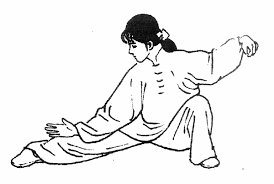 Die Tai Chi-Schule Südjüdland/Jakob Mikkelsen, lädt zum Taiji-Sommercamp mit Hella Ebel in die Deutsche Nachschule ein. Wenn es notwendig ist, werde ich Hella beim Unterrichten unterstützten. Das Sommercamp findet in der Deutsche Nachschule, Grönnevej 51 in 6360 Tingleff/Dänemark statt.Das Sommercamp beginnt am Donnerstag, 27.07.2023 mit der ersten Trainingseinheit von 16 bis 18 Uhr. Die Ankunft ist im Laufe des Nachmittags möglich. Kaffee und Kuchen oder Brot stehen bereit.Das Training ist für alle offen, die Interesse und ein wenig Erfahrung mit Taiji haben. Die Teilnehmenden werden sich aus Fortgeschrittenen und Anfängern zusammen setzen. Hella und ich werden für ein ausgewogenes Programm sorgen, das allen gerecht wird.Weiter unten kannst du den Programmablauf mit den geplanten Zeiten sehen. Insgesamt werden 12 Trainingseinheiten à 2 Stunden angeboten, 3 an jedem Tag: vormittags, nachmittags und abends. Jeden Tag gibt es vor dem Frühstück Gelegenheit zum kostenlosen freien Training.Der Workshop kostet insgesamt 616,50 € (4420 kr). Ihr könnt gerne bar bezahlen, in dänischen Kronen oder in Euro.Wenn man nicht am gesamten Workshop, sondern nur an einzelnen Modulen teilnehmen möchte, berechnet sich der Preis wie folgt:Jedes Modul kostet:			20,50 € (150 kr)Jede Mahlzeit kostet:		18,00 € (135 kr)Jede Übernachtung kostet:		15,00 € (110 kr)Trainingsinhalt wird das Huangsystem sein: u.a. die 5 Lockerungsübungen, kurze Form, Refined Form, White Crane und Push-Hands.Die Refined Form wird am Ende des Workshops geübt, vom 31.07. bis 01.08., inclusive Vormittagstraining. Jeder kann daran teilnehmen, aber dieser Teil ist mehr für Fortgeschrittene gedacht. Um Kosten zu sparen, werden wir und vom 31.07. bis 01.07. selbst verpflegen. Das Essen steht bereit, muß aber selbst zubereitet werden. Außerdem müssen die Räumlichkeiten aufgeräumt und besenrein hinterlassen werden.Allen Teilnehmenden steht ein eigenes Zimmer mit Bad zur Verfügung. Mitbringen muß man Bettwäsche und Handtücher, außerdem Bettdecke und Kopfkissen. Es kann in der Schule nichts ausgeliehen werden!Anmeldung per Mail: kobikropsterapi@gmail.dk oder telefonisch: +45 23  95 20 75. Die Bezahlung: bis spätestens 1.06.23 auf das Konto Reg. nr. 1551 konto nr. 207 3277 oder via MobilePay 23 95 20 75.Wenn du bei Ankunft bar bezahlen möchtest, gib dies bitte bei deiner Anmeldung an.Program:Ruf mich an oder schreibe mir, wenn du weitere Informationen brauchst.Die besten Tai Chi - GrüßeJakob Mikkelsen -  Leiter der Tai Chi -Schule Sønderjylland (Südjüdland)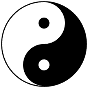 +45 23 95 20 75kobikropsterapi@gmail.com Dato7 - 88 – 99.30 - 11.3012 – 1316 – 1818 -1919.30 - 21.30Nacht30/6Träning 150 kr oder 20,50 EURAbendessen 135 kr. oder 18 EURTräning 150 kr.oderl 20,50 EURÜbernachtung 110 kr oder 15,00  EUR1/7Freies Training, gratisFrühstickTräningMittagessenTräningAbendessenTräningÜbeernachtung2/7Freies  Training,  gratisFrühstückTräningMittagessenTräningAbendessenTräningÜbernachtung3/7Freies Training,, gratisFrühstückTräningMittagessenTräningAbendessenTräningÜbernachtung4/7Freies Training, gratisFrüstückTräningMittagessenTräningAbendessen, gratisTräningÜbernachtung, gratis5/7Freies Training, gratisFrühstück, gratisTräningReste